: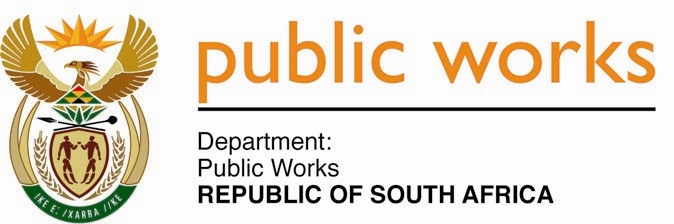 MINISTRYPUBLIC WORKSREPUBLIC OF SOUTH AFRICADepartment of Public Works l Central Government Offices l 256 Madiba Street l Pretoria l Contact: +27 (0)12 406 2034 l +27 (0)12 406 1224Private Bag X9155 l CAPE TOWN, 8001 l RSA 4th Floor Parliament Building l 120 Plain Street l CAPE TOWN l Tel: +27 21 468 6900 Fax: +27 21 462 4592www.publicworks.gov.zaNATIONAL ASSEMBLYQUESTION NUMBER:					              955 [NW1083E]INTERNAL QUESTION PAPER:				               NO. 15 of 2017 DATE OF PUBLICATION:					                  05 MAY 2017DATE OF REPLY:						                      MAY 2017955.	Mr N F Shivambu (EFF) asked the Minister of Public Works:Whether his department has conducted any assessment of the (a) infrastructure repairs and (b) maintenance in line with security upgrades required at the private residence of the President, Mr Jacob G Zuma, in Nkandla, KwaZulu-Natal; if not, what is the position in this regard; if so, (i) on what date was each assessment conducted, (ii) which contractor conducted the assessment, (iii) what amount was the contractor paid, (iv) did the assessment indicate that there is more infrastructure repair and maintenance required, (v) what is the estimated cost and (vi) has the work already commenced?	       					     NW1083E________________________________________________________________Reply:Minister of Public Works: (a) 	The Department has not conducted any comprehensive building condition assessments regarding infrastructure repairs, except for an assessment of the structural damage to one of the security features at the private residence of the President, Mr Jacob G Zuma, in Nkandla, KwaZulu-Natal. The South African Police Service (SAPS) conducted a physical assessment of the security features at the said premises.(b)	The Department has not conducted any maintenance assessments of the security upgrades at the private residence of the President, Mr Jacob G Zuma, in Nkandla, KwaZulu-Natal.  The position is that the Department will assess and consider such if requested and permitted by the owners if necessary.(a)(i)	The assessment of the structural damage to one of the security features was conducted on 29 June 2016 and the physical assessment of the security features was done by the SAPS on 30 March 2015.(a)(ii)	The assessment of the structural damage to one of the security features was done by the Department and the physical assessment of the security features was done by the SAPS. (a)(iii)	Not Applicable(a)(iv)	Regarding the assessment of the structural damage to one of the security features, there was no indication that there is more infrastructure repair required. Regarding the physical assessment of the security features done by the SAPS, the question should be addressed to the SAPS.  (a)(v)	A cost estimate has not been done regarding the repair of the structural damage to the said security feature. Regarding a cost estimate relating to the physical assessment of the security features done by the SAPS, the question should be addressed to the SAPS. (a)(vi)	The work on the infrastructure repairs to the said security feature has not commenced. Regarding work relating to the physical assessment of the security features done by the SAPS, the question should be addressed to the SAPS. (b)(i) – (vi)	Not Applicable.	